Agenda #2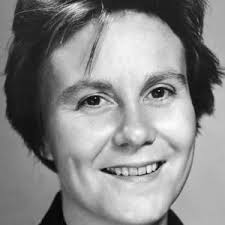 September 13- September 21st
Humanities (3) Mr. HaflinA Look Ahead: B BlockG BlockThursdaySeptember 13Day 1ClassworkEdits and DP #2 due Review and EditReview Conclusion FormatFormulating an RFSProofreading and MLA Header ReviewIndividual TypingHomeworkEssay #1 due tomorrow on Google Classroom/TurnitinNo Class Today Same HW as Day 7FridaySeptember 14Day 2ClassworkSummer Reading (Essay #1) due GC/Turnitin.com CheckGrammar Pre-Test (30 minutes)Receive To Kill a MockingbirdOverview of the novel (notes)Start Reading Chapters 1-2HomeworkPlease complete the study guide questions for Chapters 1-2 (select questions) for MondayPlease watch the LMC videos for Orientation on MondayClassworkEdits and DP #2 due Review and EditReview Conclusion FormatFormulating an RFSProofreading and MLA Header ReviewIndividual TypingHomeworkEssay #1 due Monday on Google Classroom/TurnitinMondaySeptember 17Day 3ClassworkChapters 1-2 Study Guide Due ReviewLiterary Devices List A-E OnlyGrammar KHAN Academy/Online StuffAllusions WebQuest (Start)HomeworkPlease complete Grammar Lesson 1 (NOUNS) for tomorrowClassworkSummer Reading (Essay #1) due GC/Turnitin.com CheckGrammar Pre-Test (30 minutes)Receive To Kill a MockingbirdOverview of the novel (notes)Start Reading Chapters 1-2HomeworkPlease complete the study guide questions for Chapters 1-2 (select questions) for tomorrowTuesdaySeptember 18Day 4ClassworkGrammar Lesson 1 (Nouns) due ReviewFinish Allusions WebQuestIntroduction to Research Paper (Essay #2)Reading Chapter 3HomeworkPlease finish reading Chapters 3-4 and answer SG questions with citations for FridayPlease watch the LMC Orientation videos for tomorrow (website)ClassworkChapters 1-2 Study Guide Due ReviewLiterary Devices List A-E OnlyGrammar KHAN Academy/Online StuffAllusions WebQuest (Start)HomeworkPlease complete Grammar Lesson 1 (NOUNS) for tomorrowWednesdaySeptember 19Day 5Freshmen Advisory G BlockClassworkLMC OrientationHomeworkPlease finish reading Chapters 3-4 and answer SG questions with citations for FridayClassworkGrammar Lesson 1 (Nouns) due ReviewFinish Allusions WebQuestIntroduction to Research Paper (Essay #2)Reading Chapter 3HomeworkPlease finish reading Chapters 3-4 and answer SG questions with citations for FridayPlease watch the LMC Orientation videos for tomorrow (website)ThursdaySeptember 20Day 6No Class TodaySame HW as Day 5ClassworkLMC OrientationHomeworkPlease finish reading Chapters 3-4 and answer SG questions with citations for tomorrowFridaySeptember 21Day 7ClassworkChapters 3-4 due ReviewAssign Research Paper (Essay #2) TopicsReading Chapter 5HomeworkPlease finish reading Chapters 5-6 and answer the SG questions for MondayStart reviewing Literary Devices A-E for a quiz!ClassworkChapters 3-4 due ReviewAssign Research Paper (Essay #2) TopicsReading Chapter 5HomeworkPlease finish reading Chapters 5-6 and answer the SG questions for TuesdayStart reviewing Literary Devices A-E for a quiz!